Школа-гимназия №1Краткосрочный план для педагога организаций среднего образования_________Сравнение растровых и векторных изображений____________(тема урока)Раздел	Компьютерная графикаКомпьютерная графикаКомпьютерная графикаКомпьютерная графикаКомпьютерная графикаФИО педагогаАктамова Назира ЮсупжановнаАктамова Назира ЮсупжановнаАктамова Назира ЮсупжановнаАктамова Назира ЮсупжановнаАктамова Назира ЮсупжановнаДата07.12.2020 г07.12.2020 г07.12.2020 г07.12.2020 г07.12.2020 гКлассКоличество присутствующих:Количество присутствующих:Количество отсутствующих:Количество отсутствующих:Количество отсутствующих:Тема урокаСравнение растровых и векторных изображенийСравнение растровых и векторных изображенийСравнение растровых и векторных изображенийСравнение растровых и векторных изображенийСравнение растровых и векторных изображенийЦели обучения в соответствии с учебной программой5.2.2.4 оценивать преимущества и недостатки растровой и векторной графики5.2.2.4 оценивать преимущества и недостатки растровой и векторной графики5.2.2.4 оценивать преимущества и недостатки растровой и векторной графики5.2.2.4 оценивать преимущества и недостатки растровой и векторной графики5.2.2.4 оценивать преимущества и недостатки растровой и векторной графикиЦели урокаЦель урока - сравнивать объемы файлов растровой графики;- подбирать подходящий графический редактор в зависимости от целей создания изображения;- определять преимущества и недостатки растровой и векторной графикиЦель урока - сравнивать объемы файлов растровой графики;- подбирать подходящий графический редактор в зависимости от целей создания изображения;- определять преимущества и недостатки растровой и векторной графикиЦель урока - сравнивать объемы файлов растровой графики;- подбирать подходящий графический редактор в зависимости от целей создания изображения;- определять преимущества и недостатки растровой и векторной графикиЦель урока - сравнивать объемы файлов растровой графики;- подбирать подходящий графический редактор в зависимости от целей создания изображения;- определять преимущества и недостатки растровой и векторной графикиЦель урока - сравнивать объемы файлов растровой графики;- подбирать подходящий графический редактор в зависимости от целей создания изображения;- определять преимущества и недостатки растровой и векторной графикиХод урокаХод урокаХод урокаХод урокаХод урокаХод урокаЭтап урока/времяДействия педагогаДействия учениковДействия учениковОцениваниеРесурсы 1 этап Организационно- мотивационныйОрганизационный момент Приветствие учащихся.    Отметка присутствующих и отсутствующих. Создание мотивации у учащихся и деление на группы: «Букет настроения». В начале урока учащимся раздаются бумажные цветы: красные и голубые. Учащиеся обмениваются цветами и говорят друг другу пожелания. На нижней стороне цветка есть надписи Приветствие учащихся. 	Отметка присутствующих и отсутствующих.Преподаватель поясняет тему нового урока, цель работы. Затем задает вопросы по пройденным темам Ученики делятся на группы и отвечают на вопросы Ученики делятся на группы и отвечают на вопросы Знают из каких элементов состоит векторная графикаПрезентацияOnline-mektepГрафический редактор Inkscape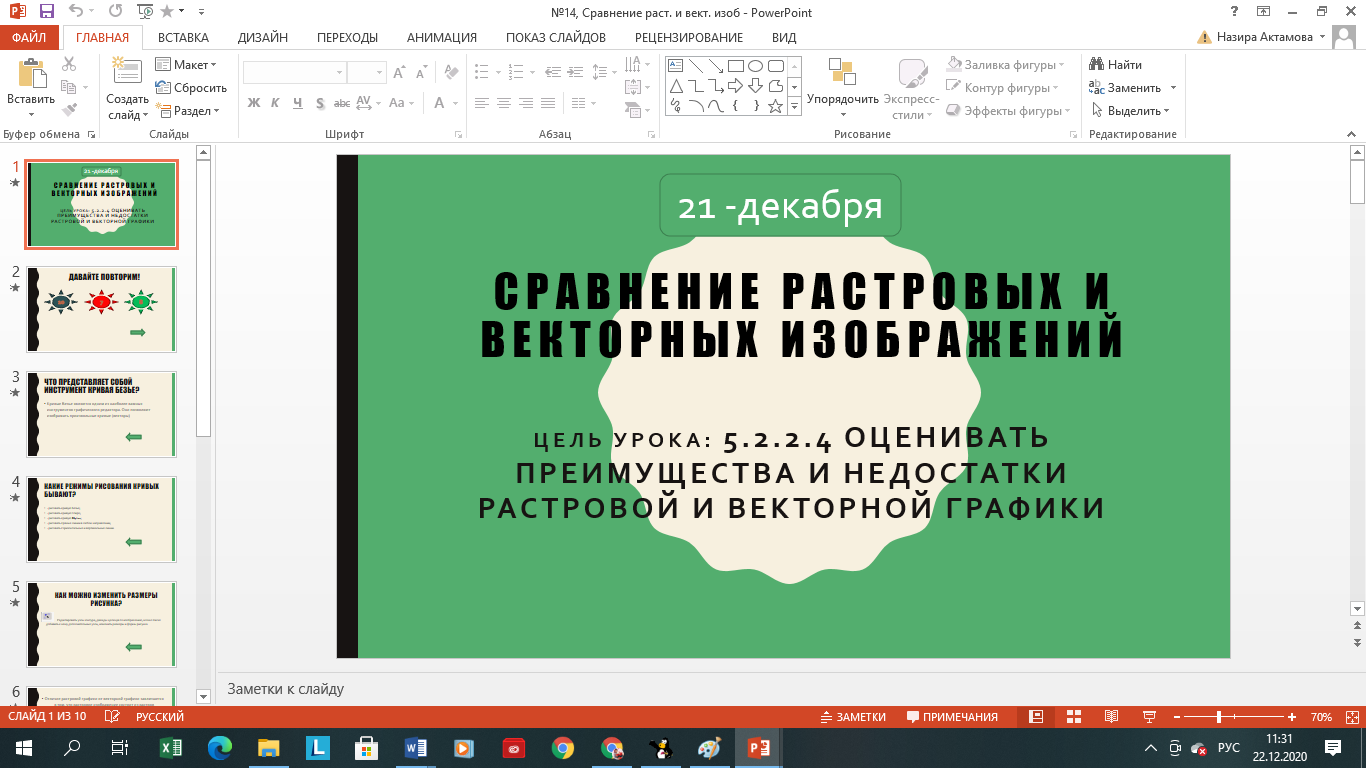 - Что представляет собой инструмент кривая Безье?- Какие режимы рисования кривых бывают?Как можно изменить размеры рисунка?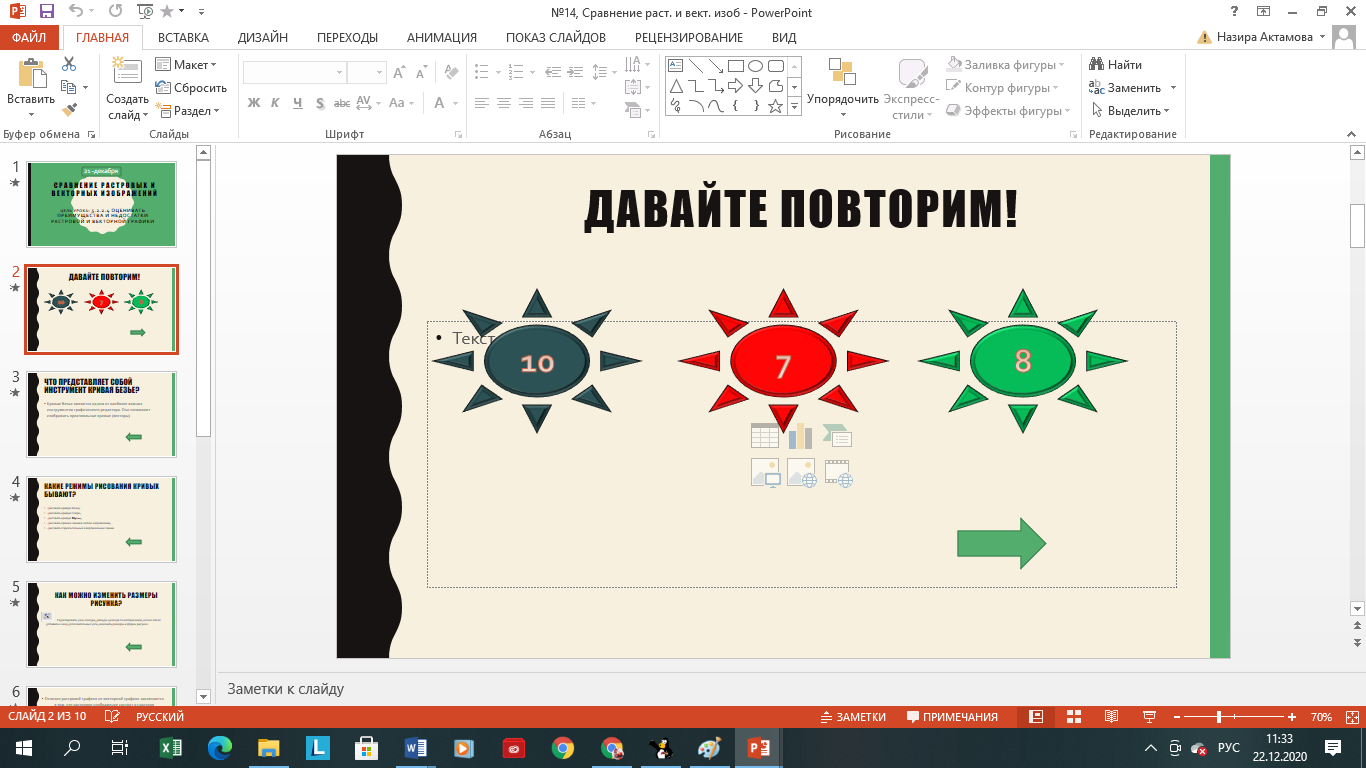 2 этап Теоретическо-практическийОтличие растровой графики от векторной графики заключается в том, что растровое изображение состоит из растров (пикселей), то есть образовано с помощью точек, а векторное изображение предполагает использование простейших геометрических фигур – линий, окружностей, четырехугольников, зачастую многие изображения создаются кривыми Безье или произвольными кривыми. Также существует фрактальная графика – это повторение по определенному принципу одного и того же рисунка в оригинальном, увеличенном или уменьшенном размере.Таким образом, компьютерная графика делится на: 2D – растровая, векторная и фрактальная; и 3D.Преимущества графикиНедостатки графикиУмеет отличает изображение растровой от векторной изображениеУмеет отличает изображение растровой от векторной изображениеУчащиеся знают: виды графическихредакторов Paint, Inkscapewww.youtube.com/inkscape.orgПрезентацияOnline-mektepГрафический редактор Inkscape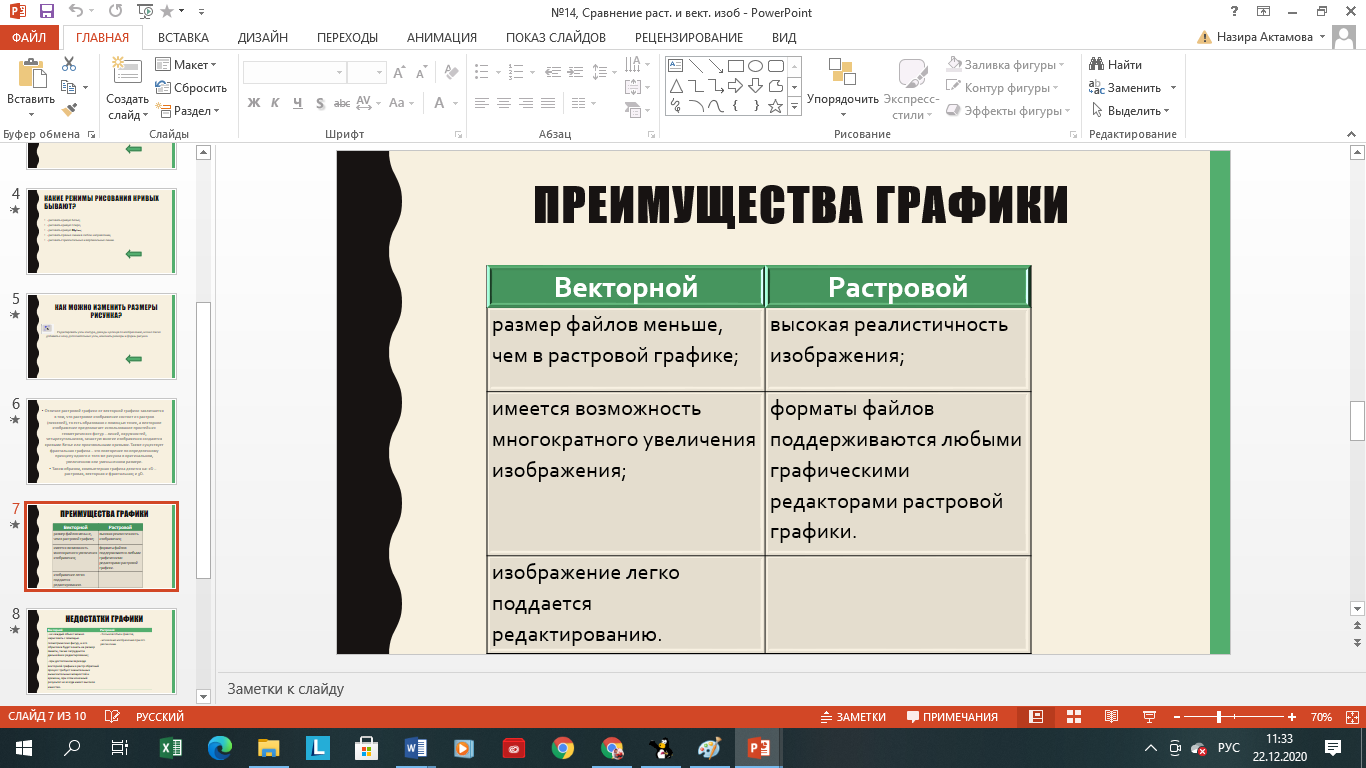 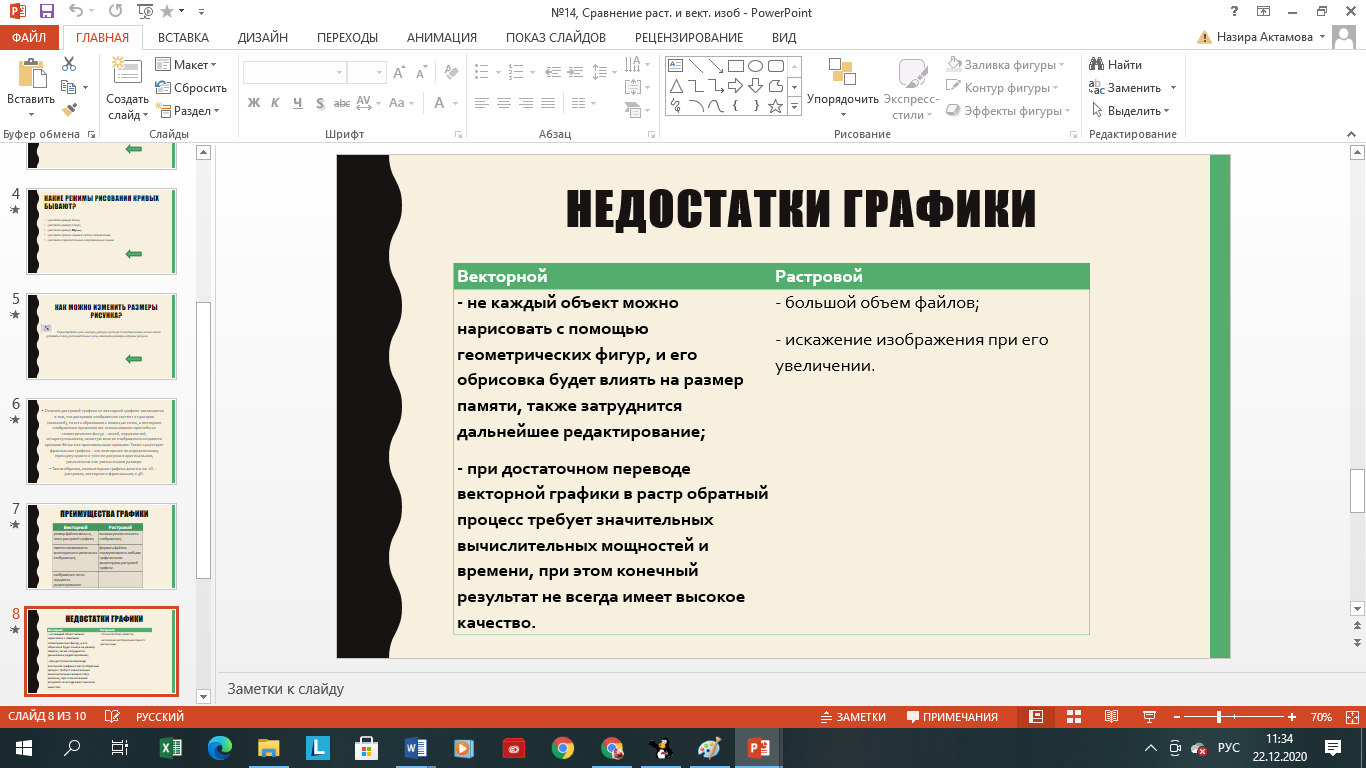 Закрепление урока Из каких элементов состоит растровая графика?Из каких элементов состоит векторная графика?Какие существует программы для работы с векторными изображениями?Какие программы для работы с растровыми изображениями ты знаешь?Какие изображения создаются в графическом редакторе Paint?Отвечает на вопросы;Отвечает на вопросы;Знает преимущество и недостатки графических изображений Презентация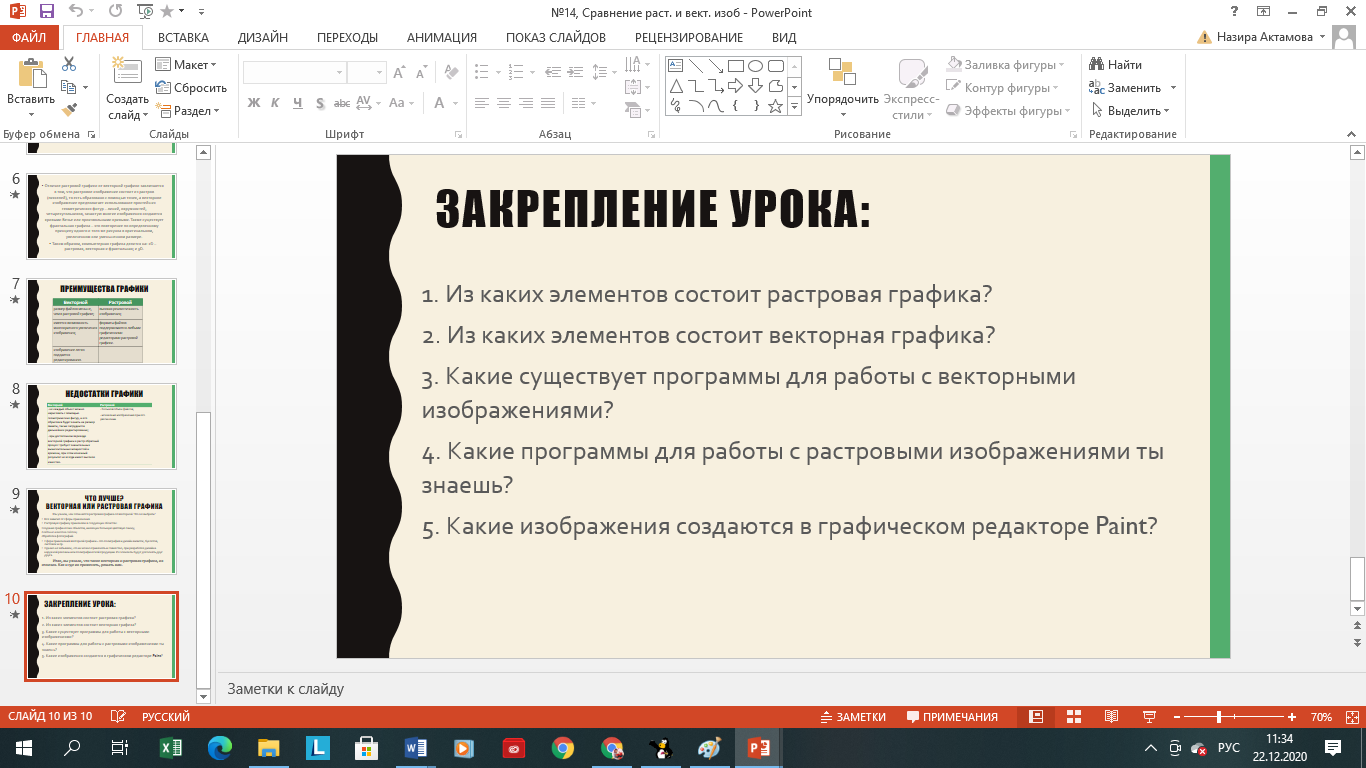 3 этап  Рефлексивно-завершающийРефлексия учеников  в конце урока:«Рефлексивный экран»Сегодня я узнал… Было интересно… Было трудно… Я выполнял задания… Я понял, что… Теперь я могу… Я почувствовал, что… Я приобрел… Я научился… У меня получилось … Я смог… Я попробую… Меня удивило… Урок дал мне для жизни… Мне захотелось…   Ученики по кругу высказываются одним предложением, выбирая начало фразы из рефлексивного экрана на доске:Ученики по кругу высказываются одним предложением, выбирая начало фразы из рефлексивного экрана на доске:Умеет высказывает свои мнение Презентация 